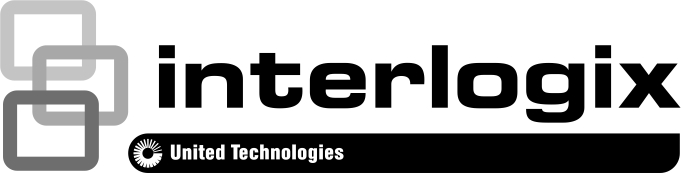 TruVision TVD-2404/4404 TVI Dome Camera A&E Specifications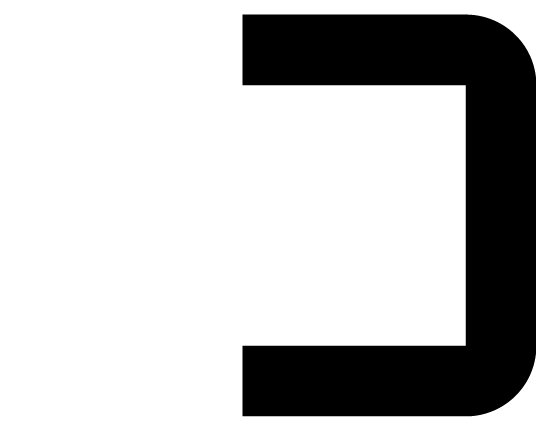 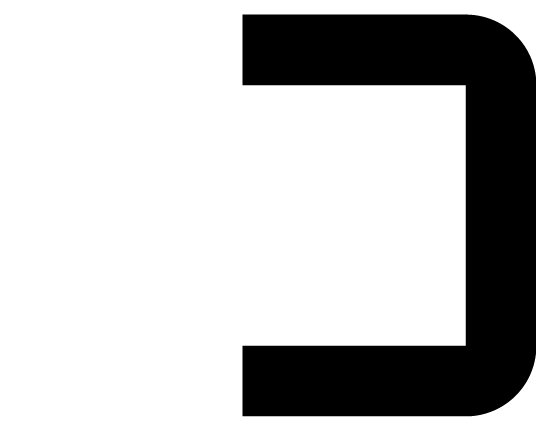 The TVD-2404/4404 Camera shall capture and transmit video over an analog connection.The TVD-2404/4404 shall be as manufactured by Interlogix.The TVD-2404/4404 shall include, but not be limited to the following:The TVD-2404/4404 shall provide analog connection for the purpose of allowing users to integrate it with TVI digital video recorder or TVI digital video encoder products.The TVD-2404/4404 shall provide 1 channels of TVI video output.The TVD-2404/4404 shall provide 1 channels of 960H composite video output.The TVD-2404/4404 shall include a sensor of 1/3" CMOS image sensor.The TVD-2404/4404 shall have effective pixels (H x V) in or over 1920 × 1080.The TVD-2404/4404 shall support TVI output (H x V) in 1920 × 1080.The TVD-2404/4404 shall have varifocal 2.8-12 mm lens.The TVD-2404/4404 shall have IR Cut Filter.The TVD-2404/4404 shall conform to IP66.The TVD-2404/4404 shall conform to IK10.The TVD-2404/4404 shall have up to 40 m IR illumination range.The TVD-2404/4404 shall support 120 dB Wide Dynamic Range on TVI video image.The TVD-2404/4404 shall have built-in On Screen Display control button and over coax cable control function.The TVD-2404/4404 shall be user configured via the internal menu.The TVD-2404/4404 shall have an integrated menu to configure the following information:SceneLensExposureBacklightWhite BalanceDay & NightNRSpecialAdjustResetConfigurable options shall include:SceneIndoorOutdoorIndoor1Low-lightLensManualExposureShutterAGCSENS-UPBrightnessD-WDRDefogBacklightBLCHSBLCWhite BalanceATWAWC-SETIndoorOutdoorManualDay & NightColorB/WExtNR2D NR3D NRSpecialCAM TITLE D-EFFECTMotionPrivacyDefectVersionAdjustSharpnessMonitorLSCResetCamera resetThe TVD-2404/4404 shall have the following additional specifications:VideoVideo output: 1*HD-TVI output and 1*960H composite dual outputMinimum illumination: 0.01 Lux @ (F1.2, AGC ON), 0.014 Lux @ (F1.4,AGC ON), 0 Lux with IR onElectricalPower supply: 12 VDC / 24 VACCurrent: 375 mA @ 12 VDC, 270 mA @ 24 VACPower Consumption: 12 VDC: 4.5 W, 24 VAC: 6.5 WEnvironmentalOperating temperature range: -30 to +60 °C (-22 to +140 °F)IP66IK10PhysicalDimensions: Ø145.3 × 124.2 mm (Ø5.72 × 4.89 in.)Weight: 641 g (1.41 lb.) (without back box) / 932 g (2.05 lb.) (with back box) The TVD-2404/4404 shall conform to these internationally recognized compliance standards:FCCCEULWEEERoHSREACHContacting SupportNorth America:855-286-8889techsupport@interlogix.comLatin America:561-998-6114latam@interlogix.comWeb site:www.interlogix.com/customer-supportEMEA:See specific country listings at:www.utcfssecurityproducts.eu/support